Vocabulary units 5-6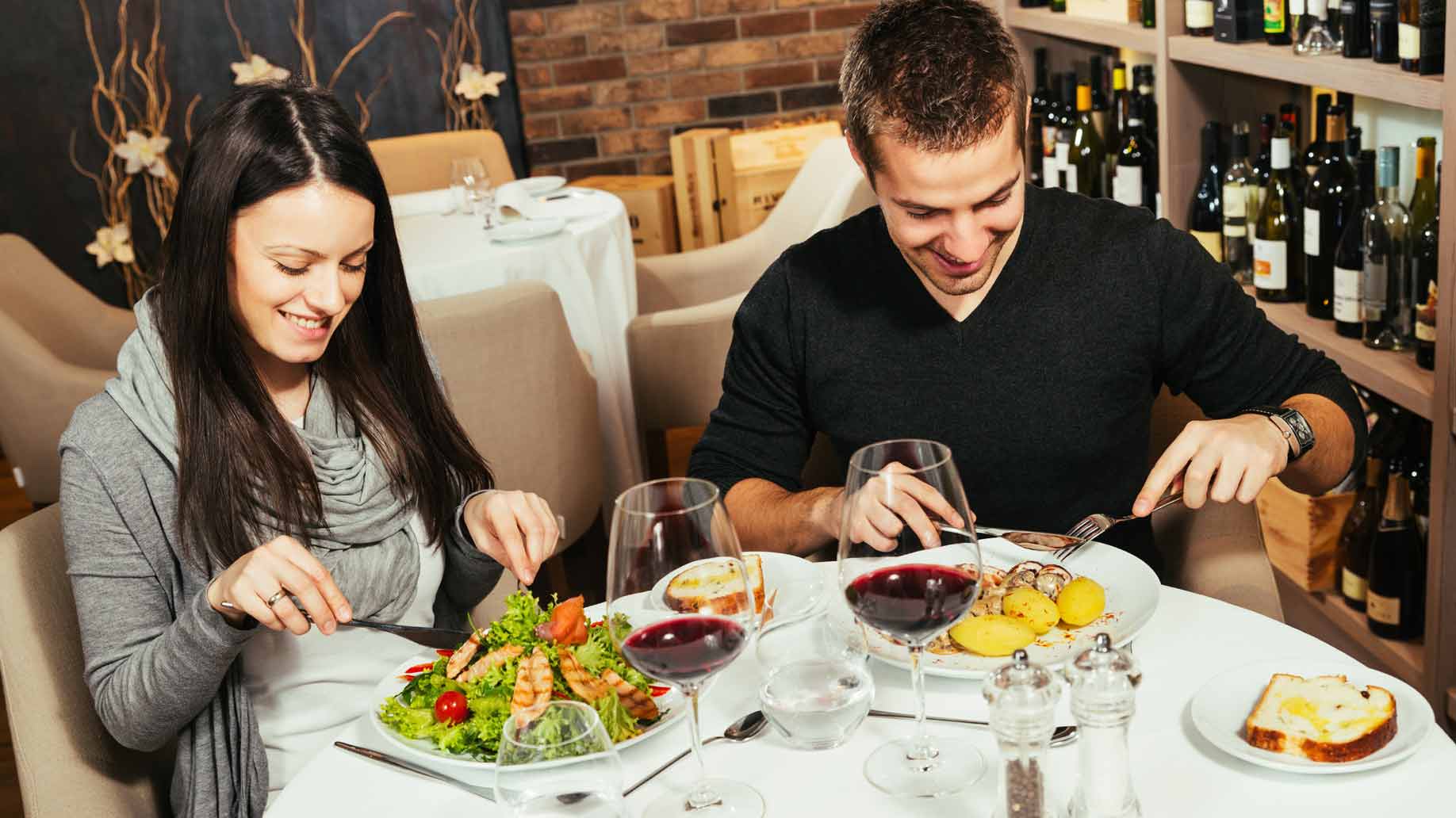 Vocabulary 1: Weights and measureshttps://forms.gle/GCwMbEVoh1uXCVZZ6Vocabulary 2: At a restaurant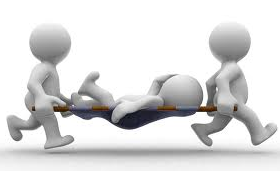 https://forms.gle/noDSqQBiuEnsAmmd7Vocabulary 3: Accidents and injurieshttps://forms.gle/ez3ywkwbUr4AgXfG8Vocabulary 4: Types of arthttps://forms.gle/iZDCy7nR86xNmT679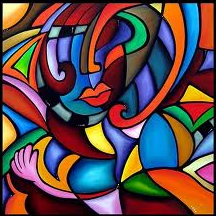 